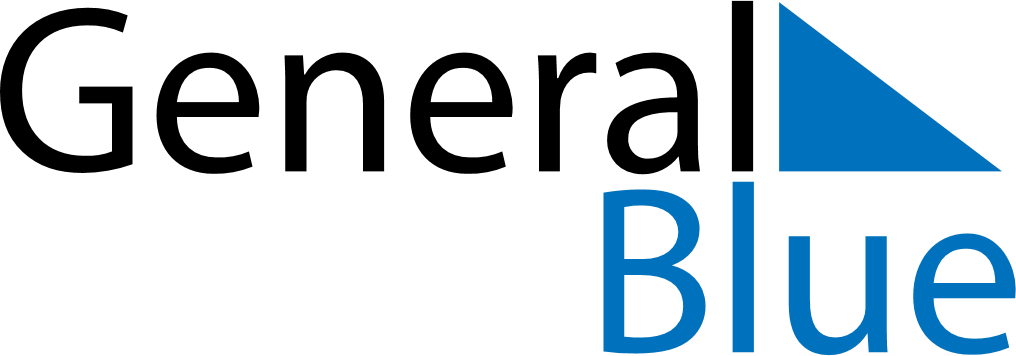 June 2024June 2024June 2024June 2024June 2024June 2024June 2024Oosterwolde, Friesland, The NetherlandsOosterwolde, Friesland, The NetherlandsOosterwolde, Friesland, The NetherlandsOosterwolde, Friesland, The NetherlandsOosterwolde, Friesland, The NetherlandsOosterwolde, Friesland, The NetherlandsOosterwolde, Friesland, The NetherlandsSundayMondayMondayTuesdayWednesdayThursdayFridaySaturday1Sunrise: 5:15 AMSunset: 9:50 PMDaylight: 16 hours and 34 minutes.23345678Sunrise: 5:14 AMSunset: 9:51 PMDaylight: 16 hours and 36 minutes.Sunrise: 5:13 AMSunset: 9:52 PMDaylight: 16 hours and 38 minutes.Sunrise: 5:13 AMSunset: 9:52 PMDaylight: 16 hours and 38 minutes.Sunrise: 5:12 AMSunset: 9:53 PMDaylight: 16 hours and 40 minutes.Sunrise: 5:12 AMSunset: 9:54 PMDaylight: 16 hours and 42 minutes.Sunrise: 5:11 AMSunset: 9:55 PMDaylight: 16 hours and 43 minutes.Sunrise: 5:10 AMSunset: 9:56 PMDaylight: 16 hours and 45 minutes.Sunrise: 5:10 AMSunset: 9:57 PMDaylight: 16 hours and 46 minutes.910101112131415Sunrise: 5:10 AMSunset: 9:58 PMDaylight: 16 hours and 48 minutes.Sunrise: 5:09 AMSunset: 9:59 PMDaylight: 16 hours and 49 minutes.Sunrise: 5:09 AMSunset: 9:59 PMDaylight: 16 hours and 49 minutes.Sunrise: 5:09 AMSunset: 9:59 PMDaylight: 16 hours and 50 minutes.Sunrise: 5:08 AMSunset: 10:00 PMDaylight: 16 hours and 51 minutes.Sunrise: 5:08 AMSunset: 10:01 PMDaylight: 16 hours and 52 minutes.Sunrise: 5:08 AMSunset: 10:01 PMDaylight: 16 hours and 53 minutes.Sunrise: 5:08 AMSunset: 10:02 PMDaylight: 16 hours and 53 minutes.1617171819202122Sunrise: 5:08 AMSunset: 10:02 PMDaylight: 16 hours and 54 minutes.Sunrise: 5:08 AMSunset: 10:03 PMDaylight: 16 hours and 54 minutes.Sunrise: 5:08 AMSunset: 10:03 PMDaylight: 16 hours and 54 minutes.Sunrise: 5:08 AMSunset: 10:03 PMDaylight: 16 hours and 55 minutes.Sunrise: 5:08 AMSunset: 10:04 PMDaylight: 16 hours and 55 minutes.Sunrise: 5:08 AMSunset: 10:04 PMDaylight: 16 hours and 55 minutes.Sunrise: 5:08 AMSunset: 10:04 PMDaylight: 16 hours and 55 minutes.Sunrise: 5:09 AMSunset: 10:04 PMDaylight: 16 hours and 55 minutes.2324242526272829Sunrise: 5:09 AMSunset: 10:04 PMDaylight: 16 hours and 55 minutes.Sunrise: 5:09 AMSunset: 10:04 PMDaylight: 16 hours and 55 minutes.Sunrise: 5:09 AMSunset: 10:04 PMDaylight: 16 hours and 55 minutes.Sunrise: 5:10 AMSunset: 10:04 PMDaylight: 16 hours and 54 minutes.Sunrise: 5:10 AMSunset: 10:04 PMDaylight: 16 hours and 54 minutes.Sunrise: 5:11 AMSunset: 10:04 PMDaylight: 16 hours and 53 minutes.Sunrise: 5:11 AMSunset: 10:04 PMDaylight: 16 hours and 53 minutes.Sunrise: 5:12 AMSunset: 10:04 PMDaylight: 16 hours and 52 minutes.30Sunrise: 5:12 AMSunset: 10:04 PMDaylight: 16 hours and 51 minutes.